James Palone  - Safe at Home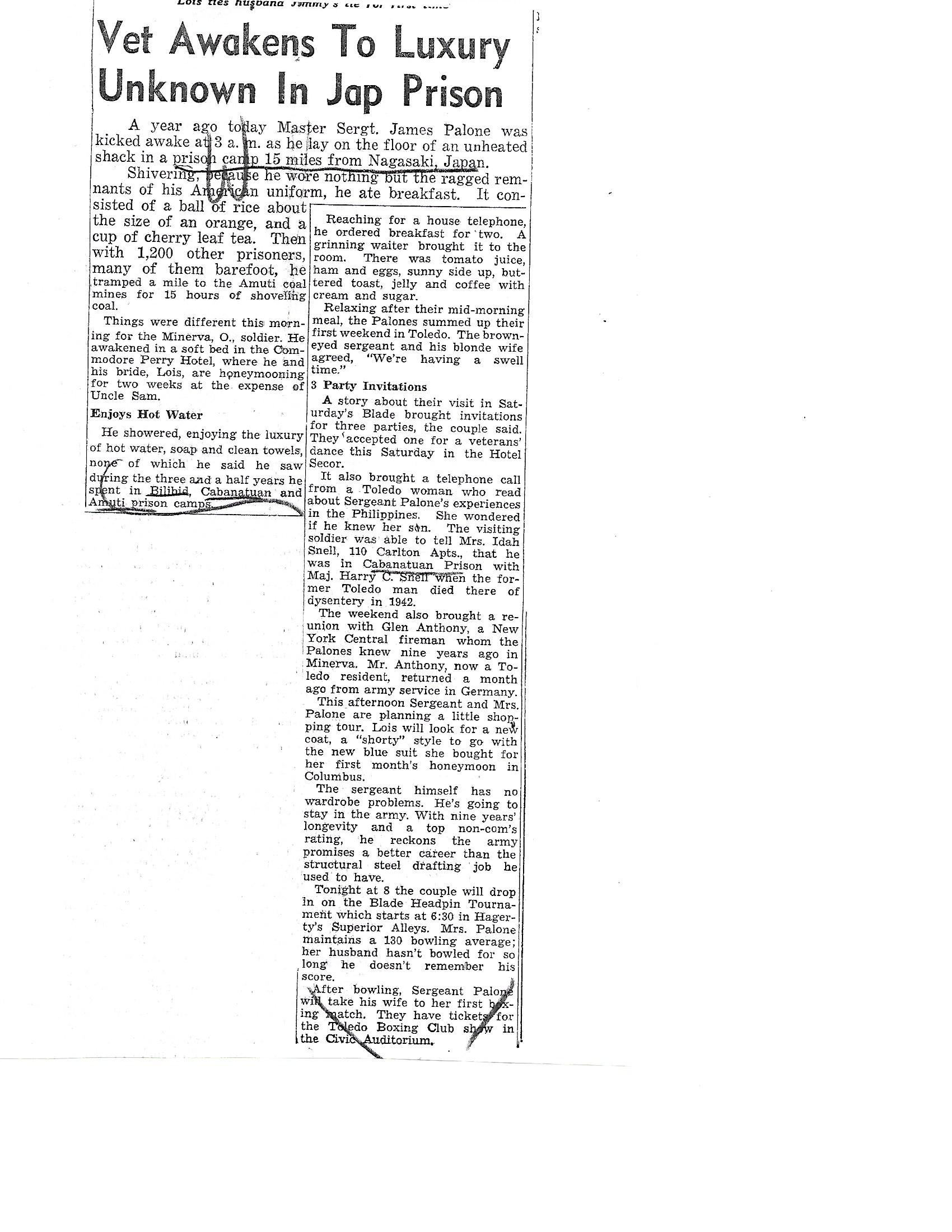 